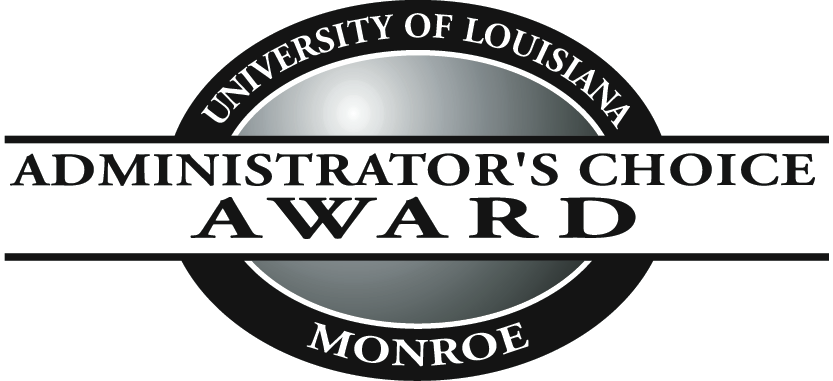 Art-on-Loan ContractSchool of Visual and Performing Arts    •    Art ProgramUniversity of Louisiana MonroeThis is a Microsoft Word form-field document. When a field is highlighted it is ready for entry. 
You may type or paste into a field. The Tab key will move forward through the fields. Use Shift-Tab to move backward. Complete this form, save with artist name, print and sign. In accepting this award, the artist agrees to:One-year loan of artwork, described below, for continuous display at the indicated location on the campus of The University of Louisiana Monroe:Check box for location of office, or suite of offices:  President       Vice President of Academic Affairs      Vice President of Student Affairs  Vice President for Information Services & Student Success       Vice President for Enrollment Management and University Relations Dean, College of Arts, Education, and Sciences        Dean, The Graduate School Associate Dean, College of Arts, Education, and Sciences Director, School of Visual and Performing Arts     Director, Northeast LA Arts Council Director of Physical Therapy Program         Office of Information TechnologyArtwork to be loaned:Stipend amount to be awarded: $      	_________________________________________	________________	Artist Signature	DateReproduction rights, for the artwork on loan, are granted where the artwork appears in normal background photographs, or is used in promotion of the School of Visual and Performing Arts, or the University of Louisiana Monroe.  Other uses should be with the permission of the artist.Art work described above will be delivered to the location indicated 
on or before:      	_________________________________________	     	Joni Noble, Program Coordinator	Date	Art ProgramTitle of work:Medium:Size in inches:Height:      Width:      Depth:      Depth:      Depth:      Price or Insurance Value:$        YOU MUST ENTER VALUE!            Check box if Not For Sale $        YOU MUST ENTER VALUE!            Check box if Not For Sale $        YOU MUST ENTER VALUE!            Check box if Not For Sale $        YOU MUST ENTER VALUE!            Check box if Not For Sale $        YOU MUST ENTER VALUE!            Check box if Not For Sale Display Dates:        to               to               to               to               to       Artist name:Artist Address:City:      City:      State:      State:      Zip:      Artist e-mail:Artist Phone(s):Artist SS#      Artist SS#      